Приложение к уроку.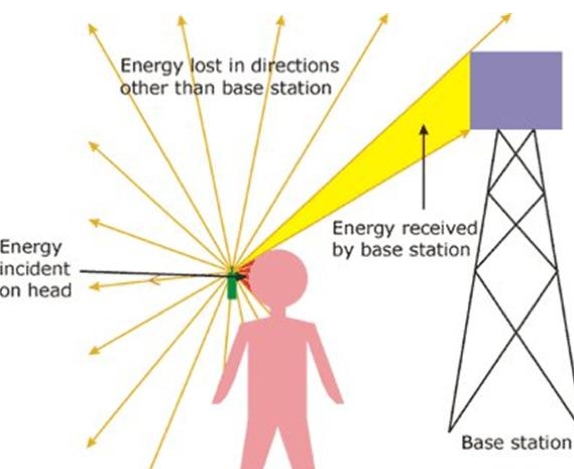 Рисунок 3. Направление потоков энергии мобильного устройства и базовой станции.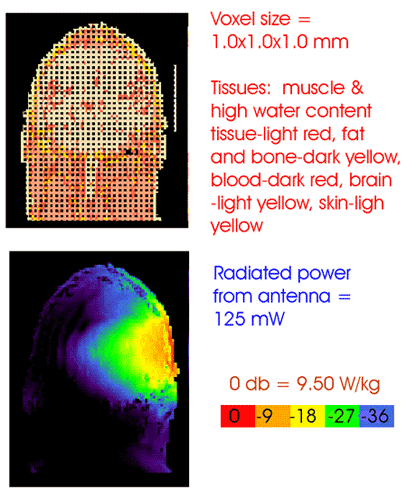 Рисунок 1. Воздействие СВЧ поля на ткани головы человека.Рисунок 2.  Лимиты SAR для стран ЕС.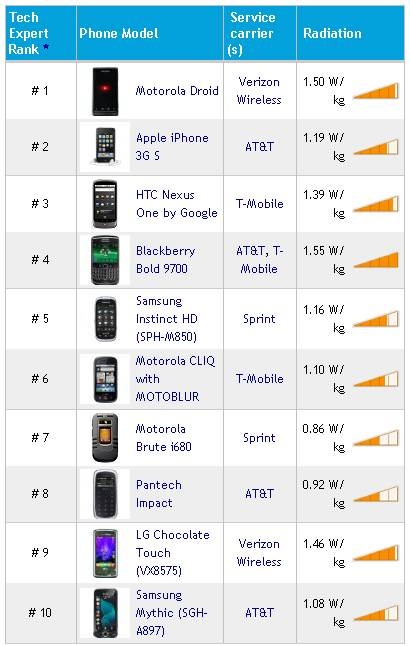 Рисунок 4. Так наглядно  в США уведомляют потребителей об уровне радиоактивности мобильных коммуникаторов.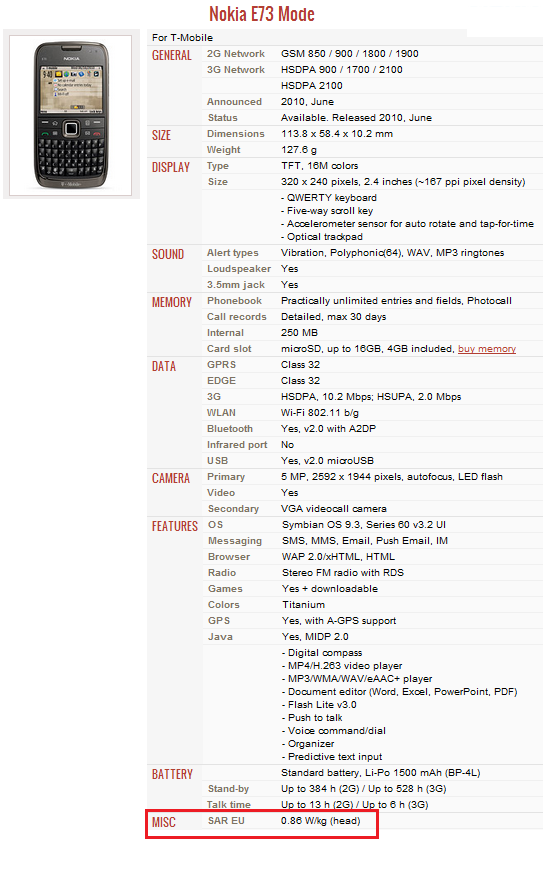 Рисунок 5. Пример, как заслуживающий доверия бренд представляет потребителям характеристики своего мобильного смартфона. SARЗначенияНормативы  для некоторых стран ЕвросоюзаНормальный уровень: менее или эквивалентно 1,5 Ватт/кгНормативы  для некоторых стран ЕвросоюзаПервый уровень контроля: более 1,5 Ватт/кг до 4 Ватт/кг включительно Нормативы  для некоторых стран ЕвросоюзаВторой уровень контроля: более чем 4 Ватт/кг